Всероссийский урок, посвященный мерам безопасностиФотоотчет за период апрель-май 2022 г.Альбом «Опасные ситуации».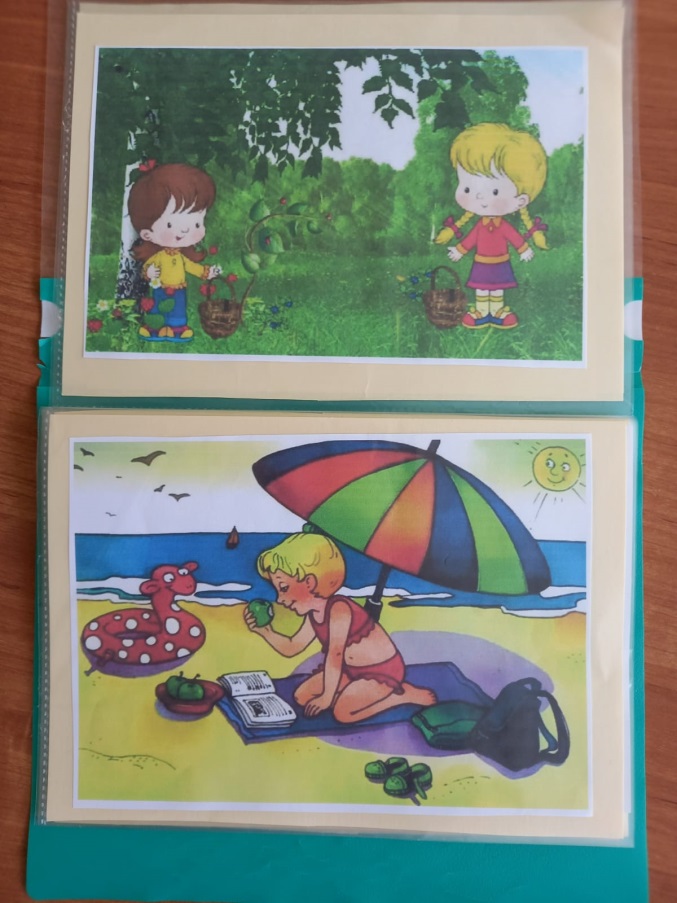 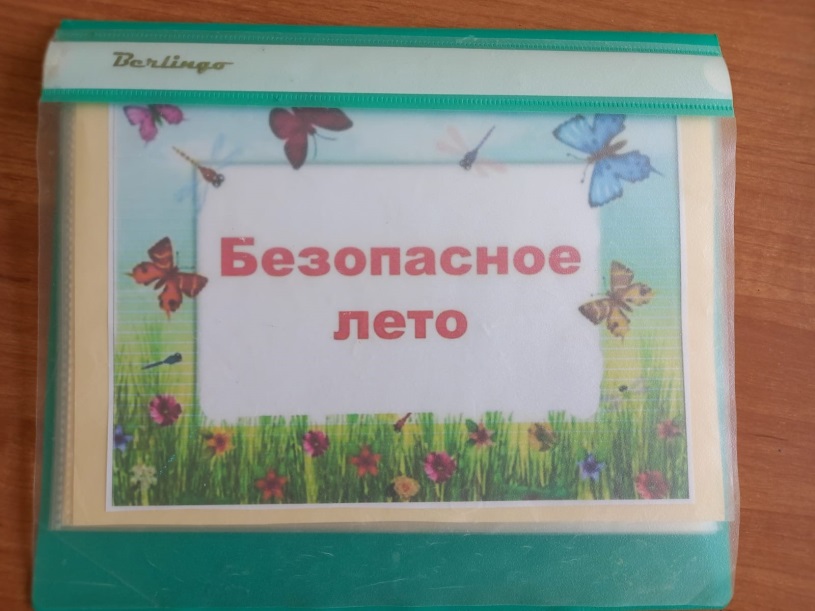 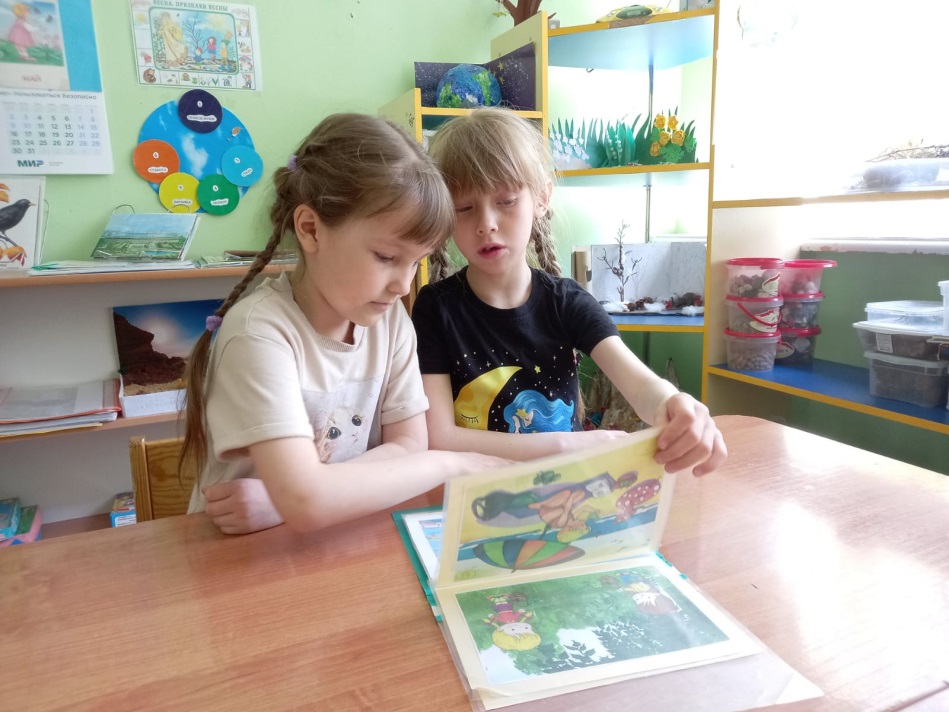 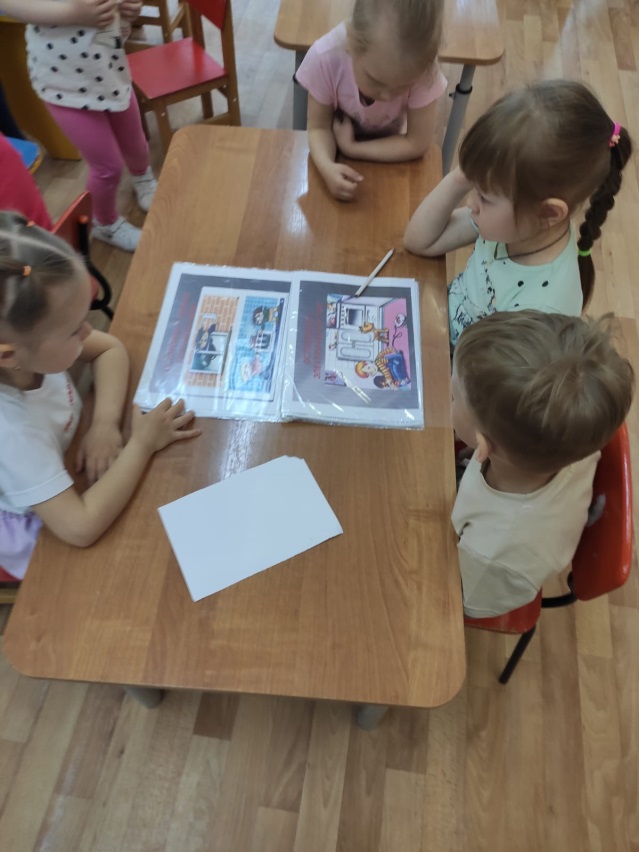 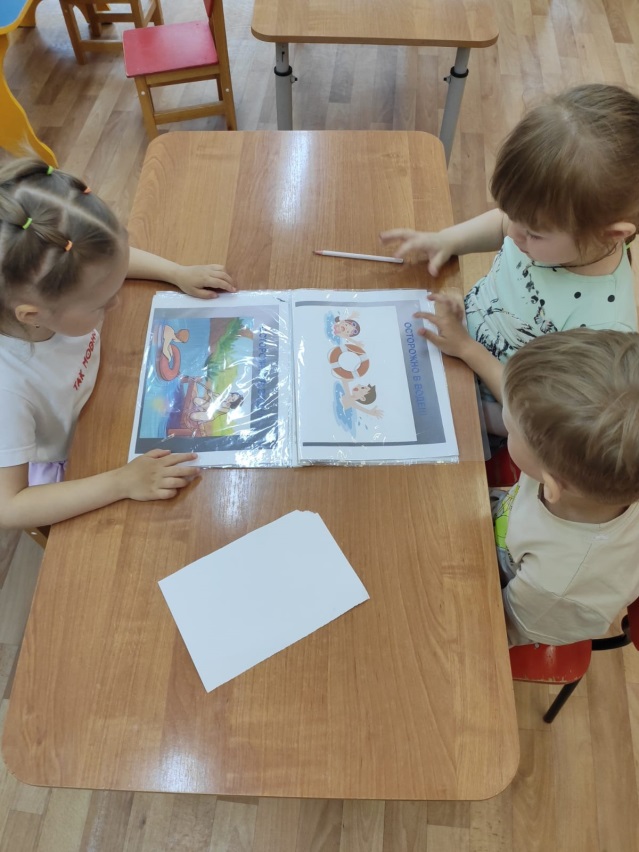 Беседа «Уроки безопасности».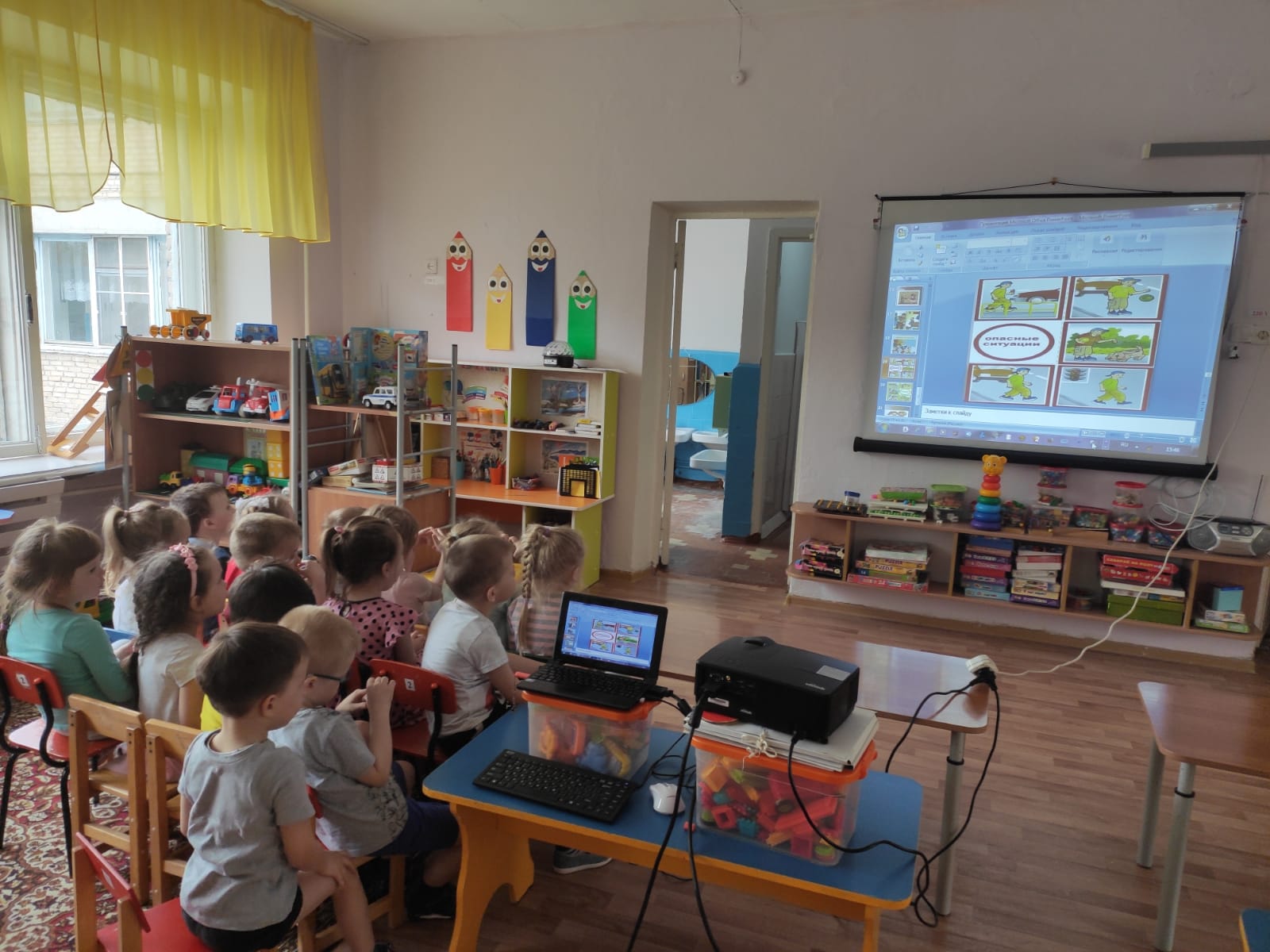 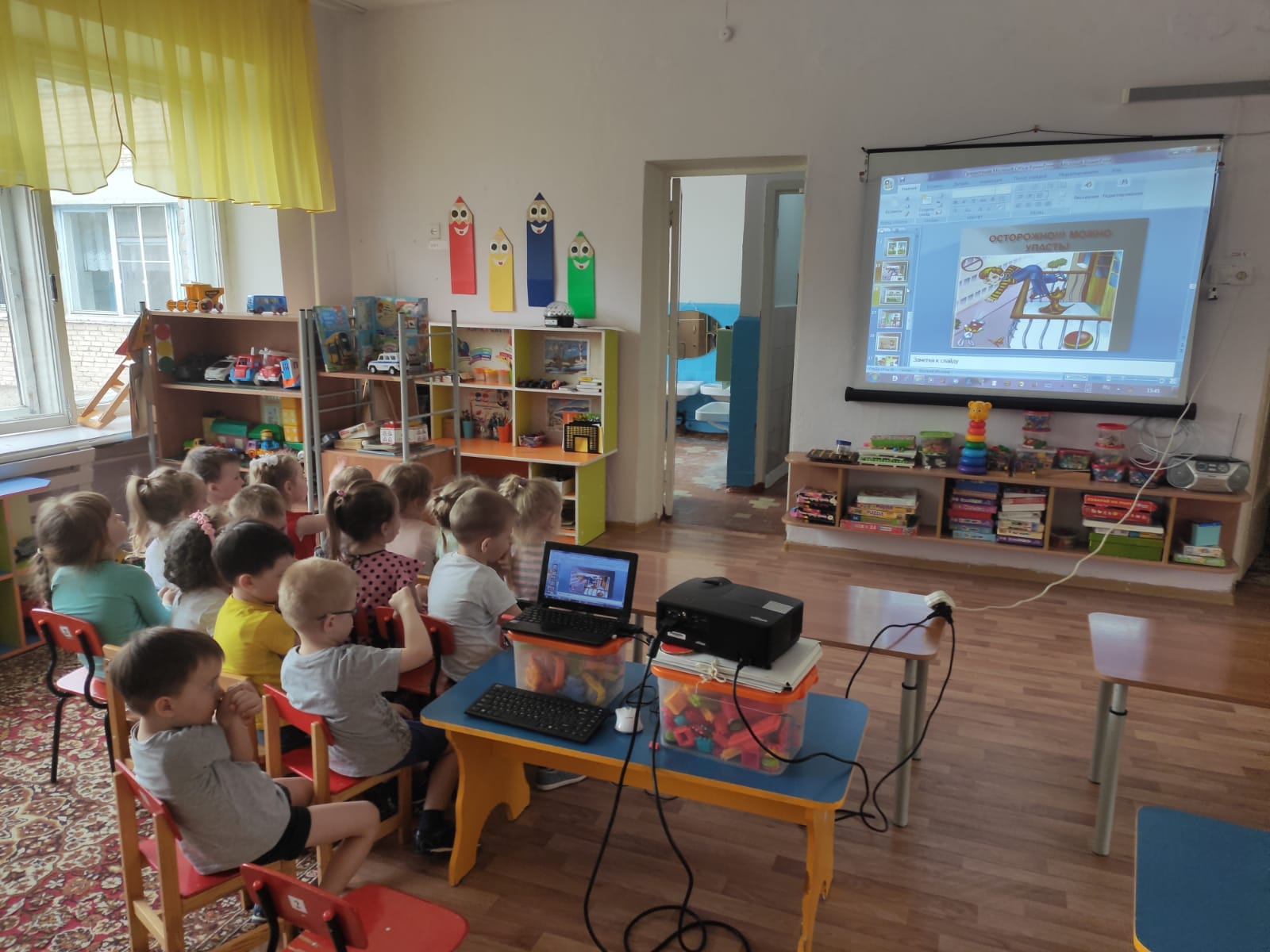 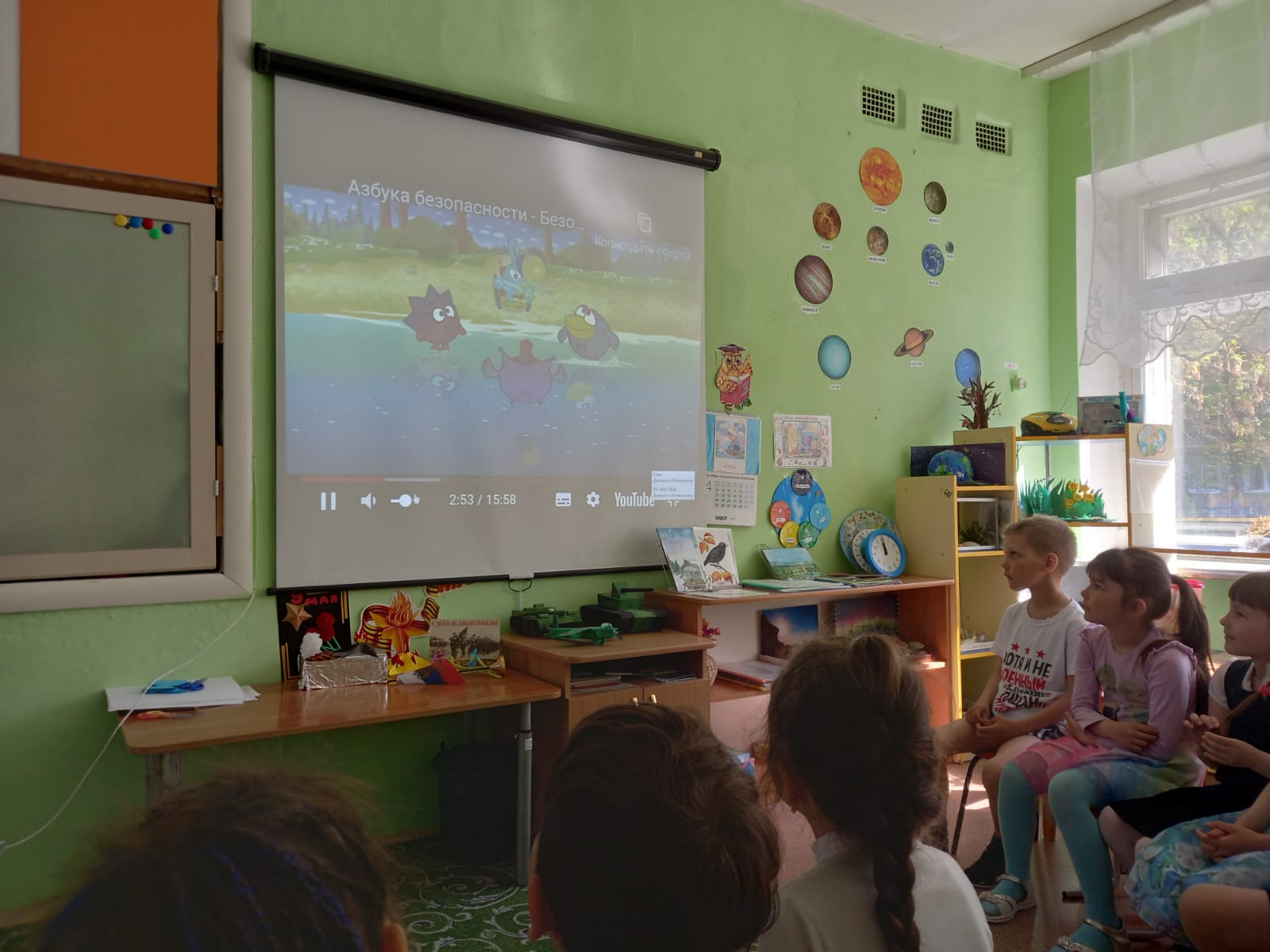 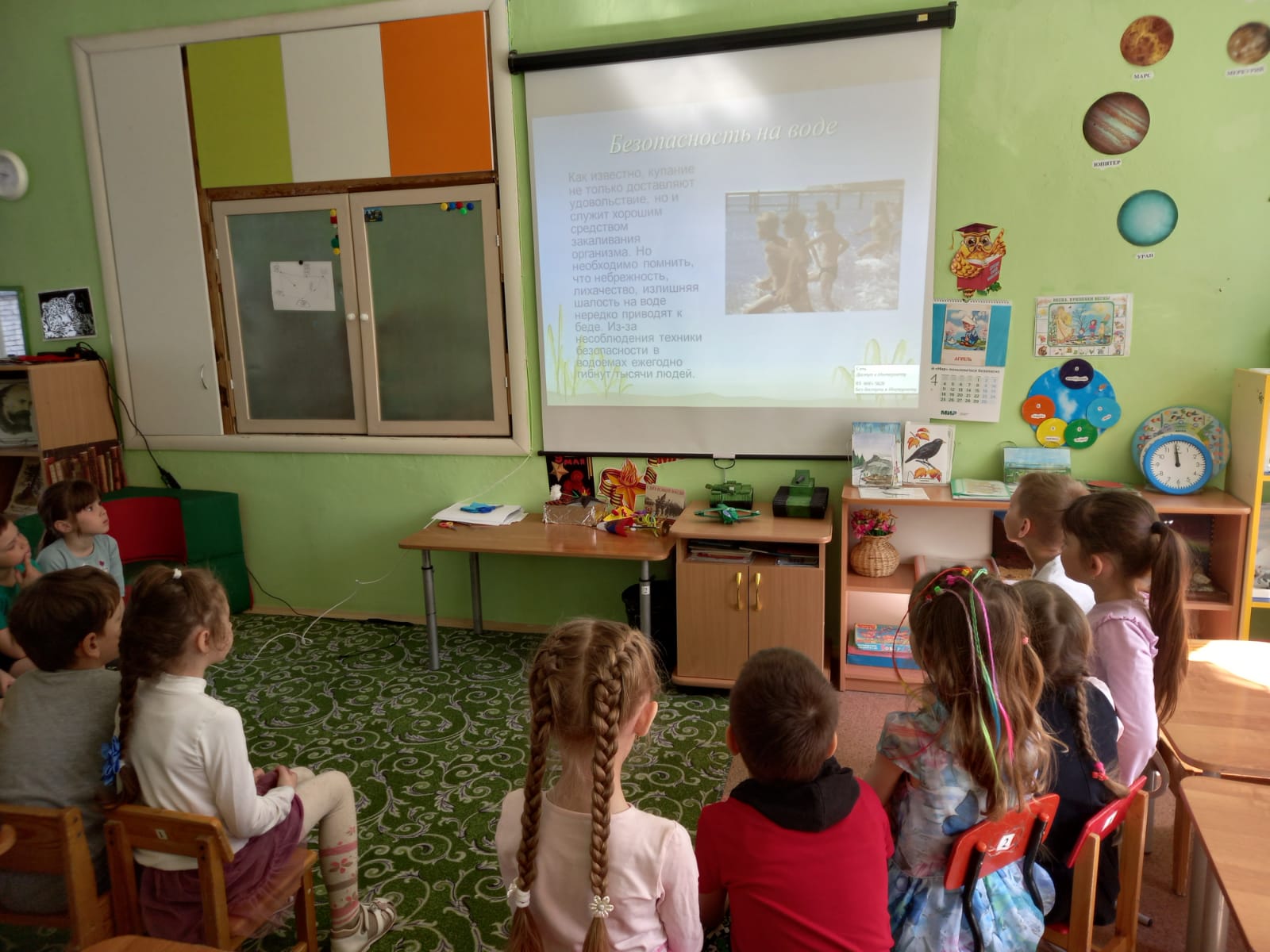 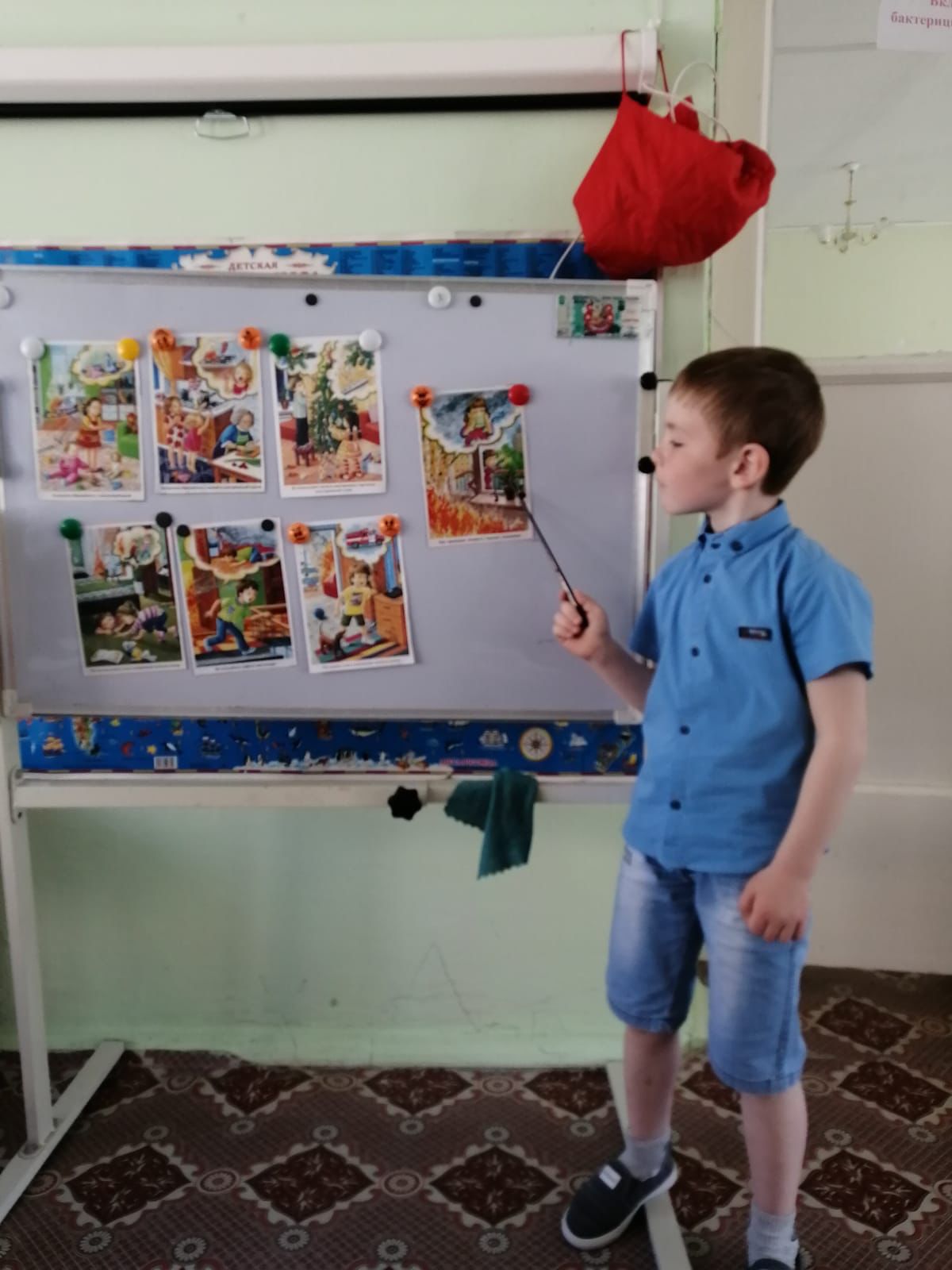 Викторина «Правила поведения, чтобы не попасть в беду».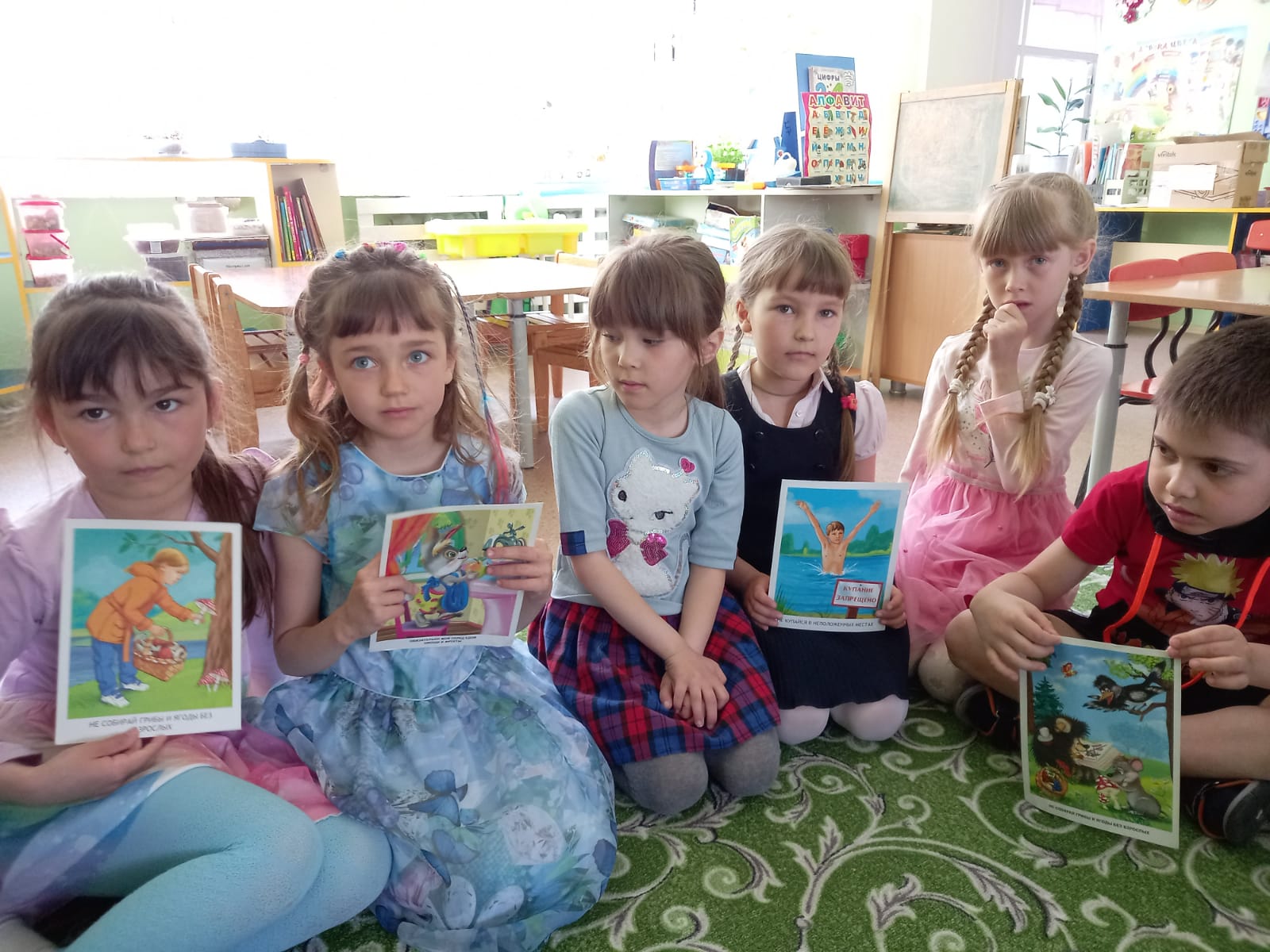 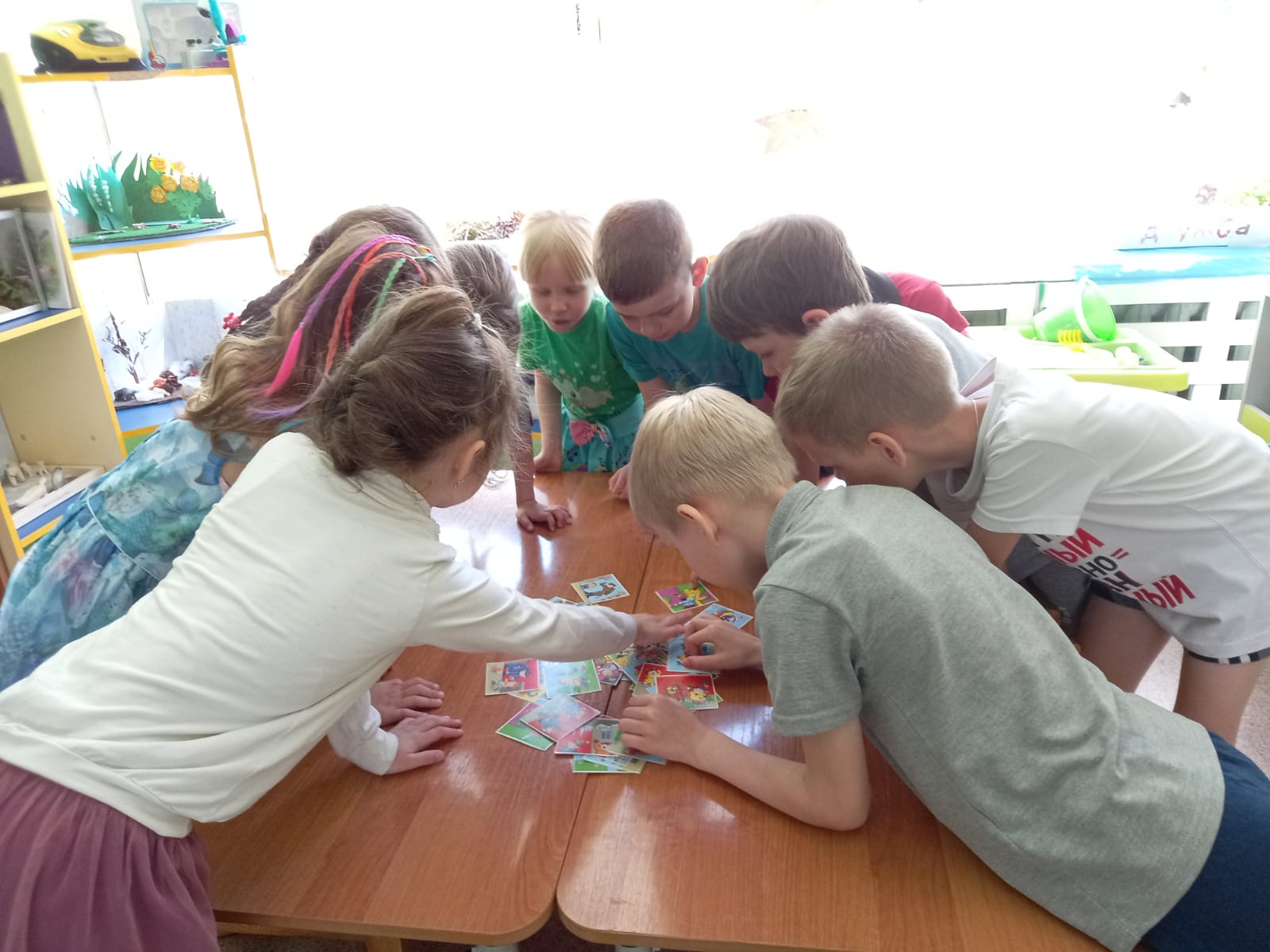 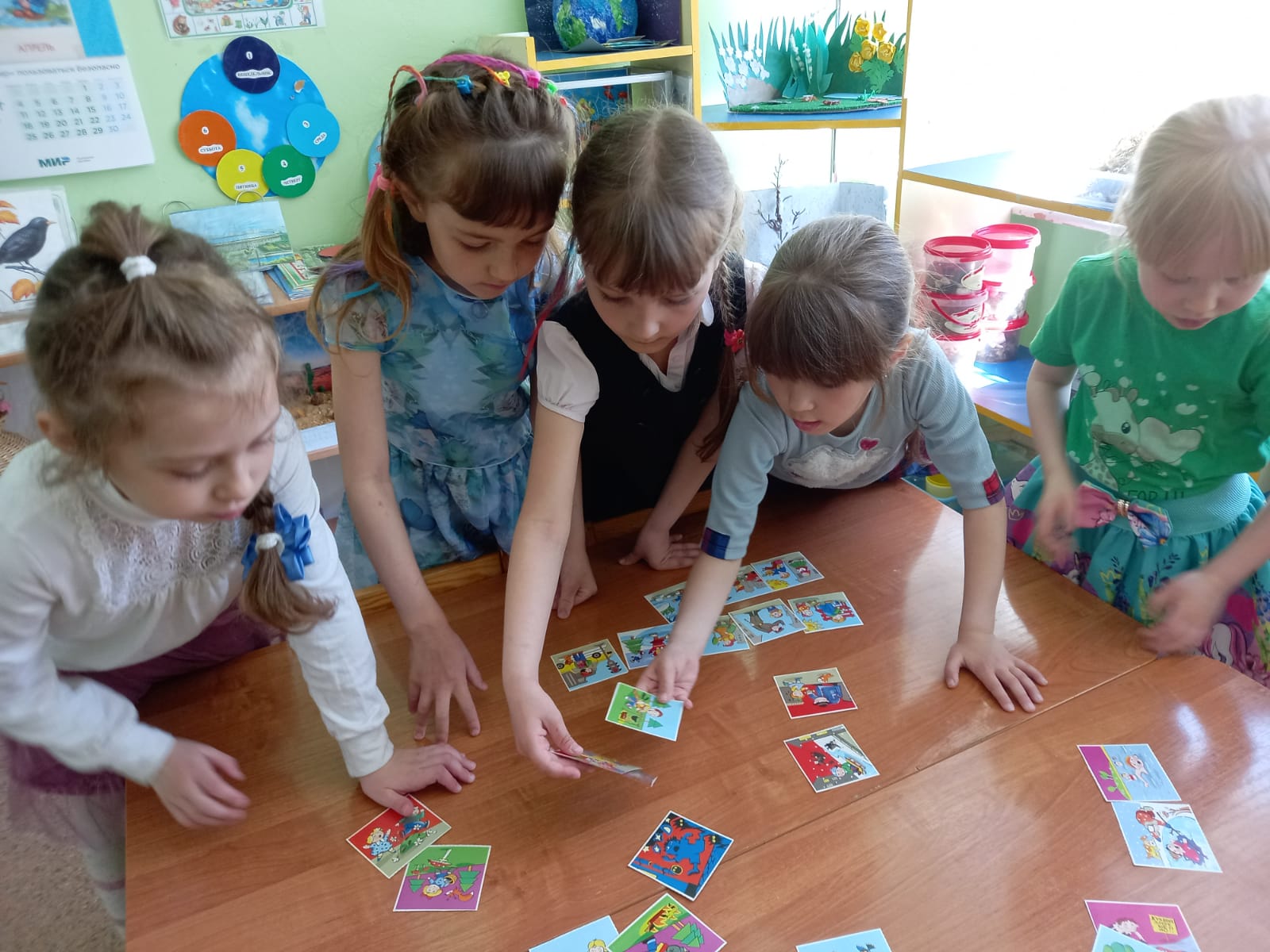 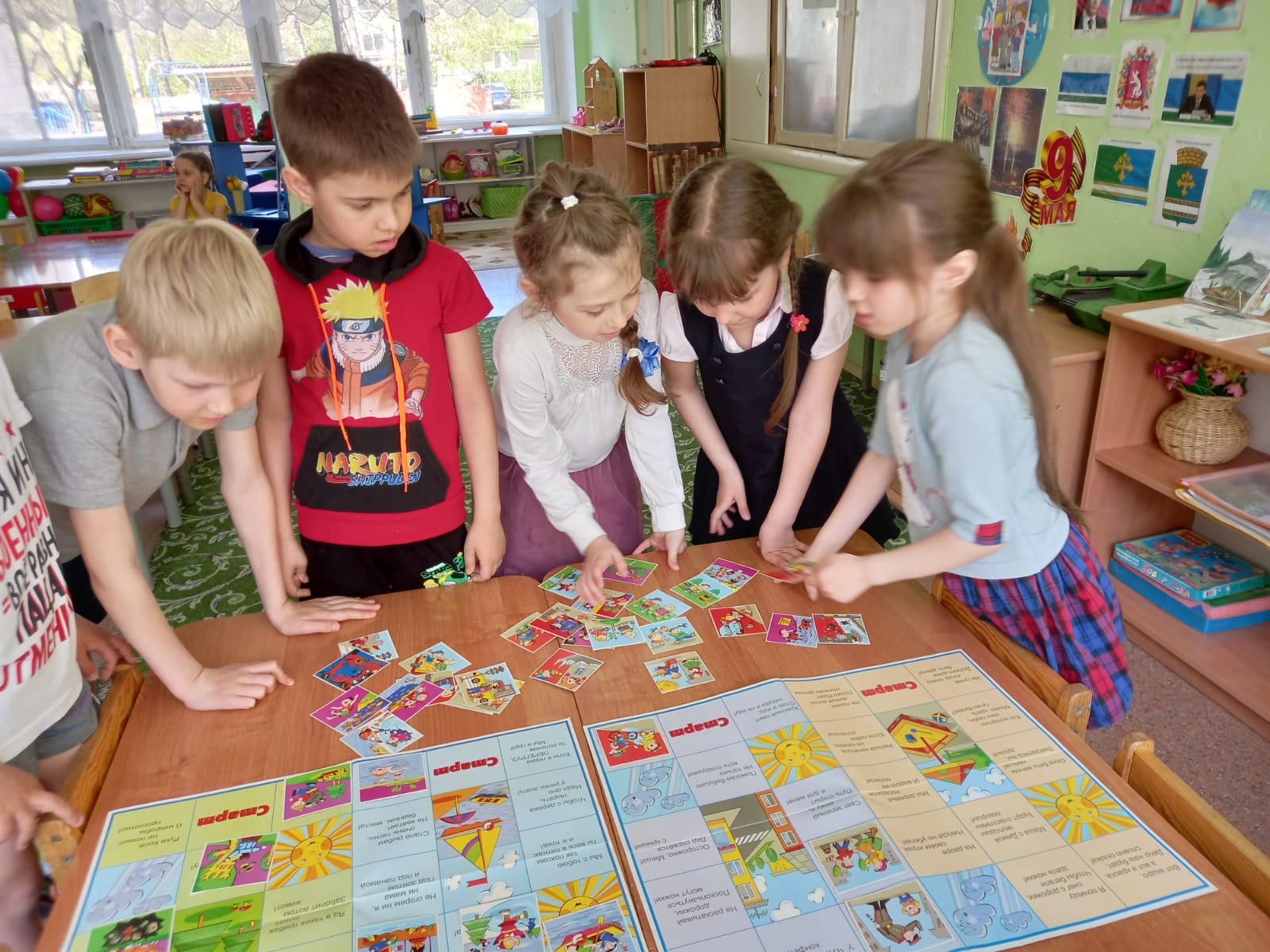 Выставка рисунков «Соблюдай личную безопасность и научи других».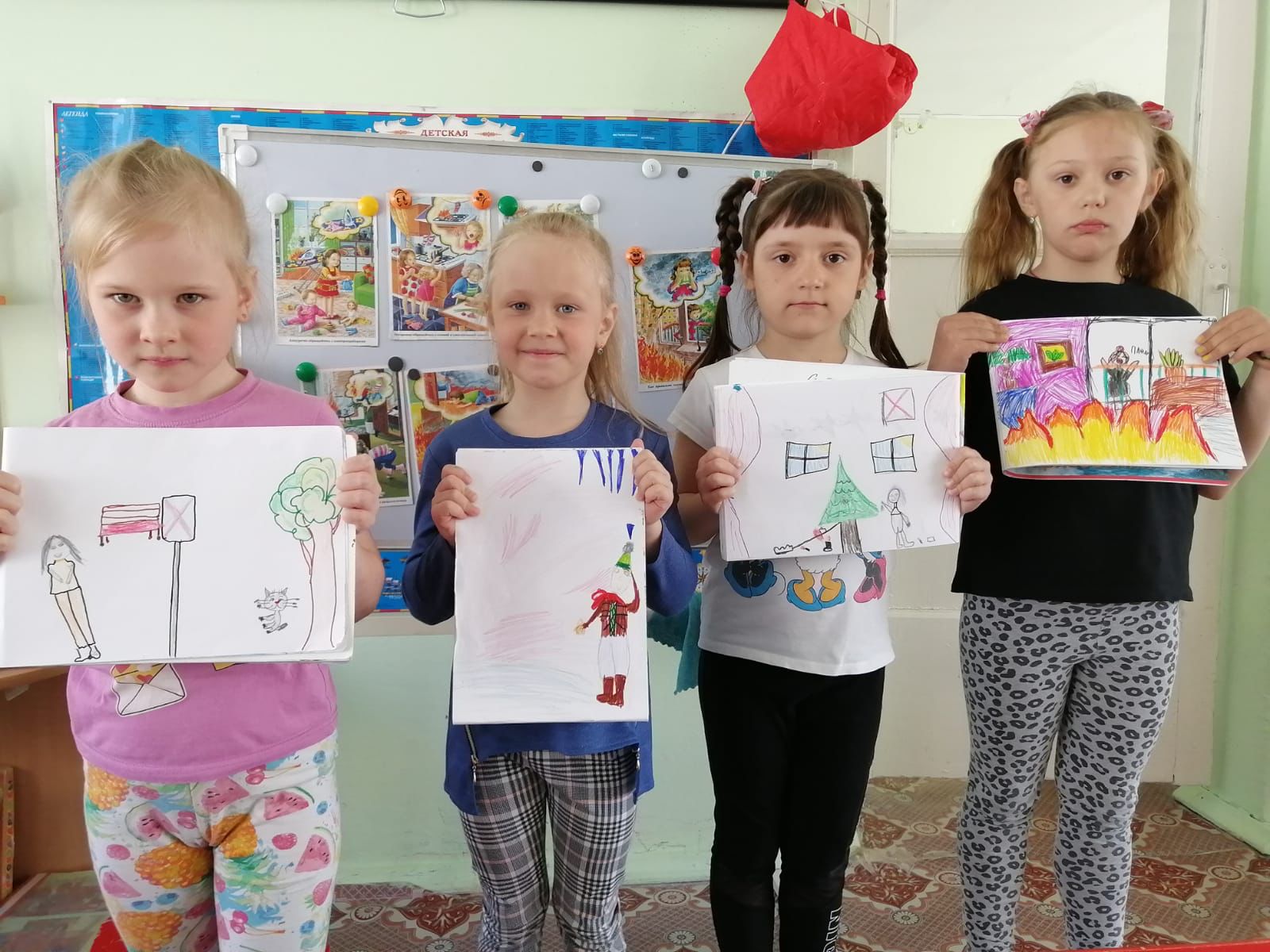 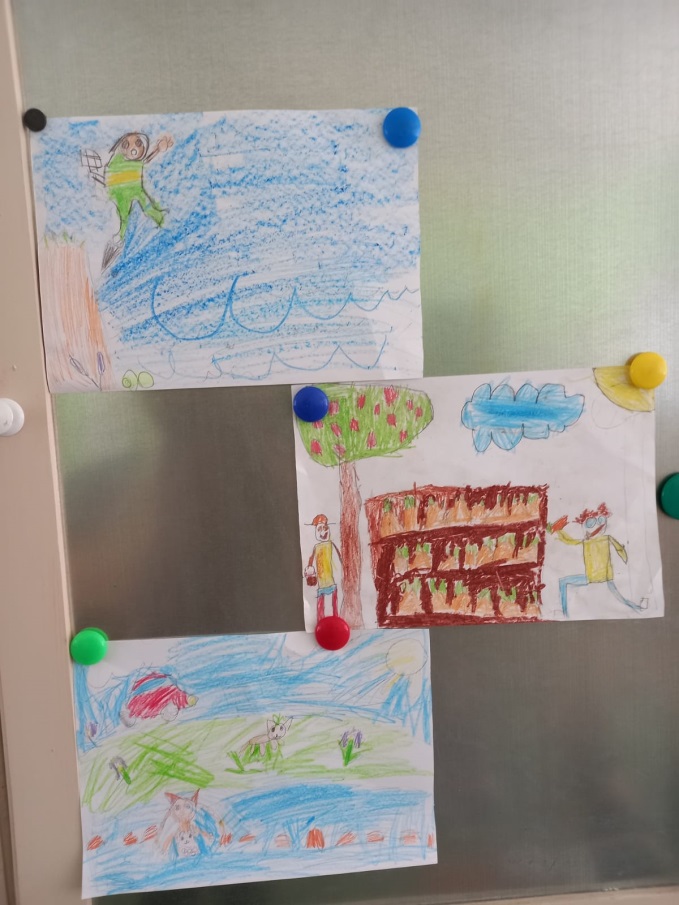 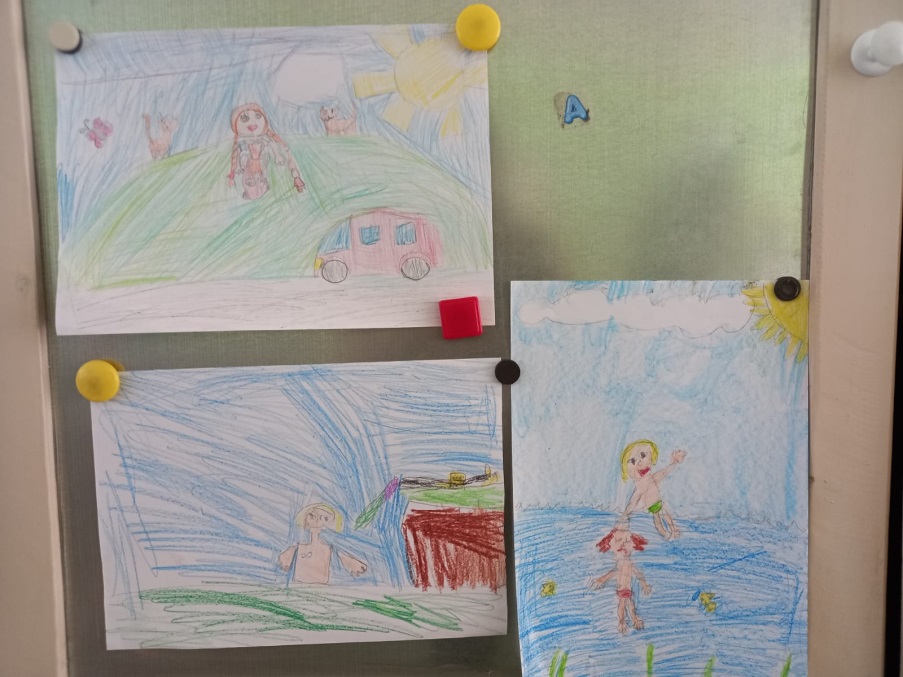 